V 2 – KorrosionswärmekissenMaterialien: 		Becherglas (250 ml), elektrisches ThermometerChemikalien:		Eisenpulver, Aktivkohlepulver, Kochsalz, Wasser Durchführung: 		16 g Eisenpulver, 3 g frische, feine Aktivkohle und 3 g Kochsalz werden in einem Becherglas vermischt. Zu dem Gemisch werden anschließend ca. 5 ml Wasser gegeben und wieder gut verrührt. Anschließend wird die Temperatur mit dem elektronischen Thermometer gemessen.Beobachtung:		Die Temperatur im Becherglas steigt rasch bis auf 70 °C an. In dem Gemisch verfärben sich einige Partikel rostrot.Deutung:	     Das Eisenpulver im Becherglas rostet und es erfolgt eine schnelle Korrosionsreaktion. Die Reaktion wird durch die Aktivkohle und das Salz unterstützt. Die Aktivkohle wirkt katalytisch. Sie adsorbiert und aktiviert den Sauerstoffaus der Luft und erleichtert den Gas-Austausch erleichtert. Salzwasser beschleunigt die Korrosion, da die Ionen die Leitfähigkeit des Wassers erhöhen und die Redoxreaktion beschleunigt.Literatur:	Geiger, P. & Blume, R., http://www.chemieunterricht.de/dc2/tip/03_05.htm (Zuletzt abgerufen am 31.07.2013 um 20:00)GefahrenstoffeGefahrenstoffeGefahrenstoffeGefahrenstoffeGefahrenstoffeGefahrenstoffeGefahrenstoffeGefahrenstoffeGefahrenstoffeEisenpulverEisenpulverEisenpulverH: 228H: 228H: 228P: 210P: 210P: 210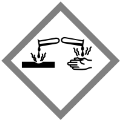 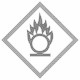 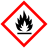 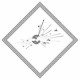 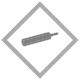 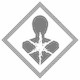 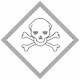 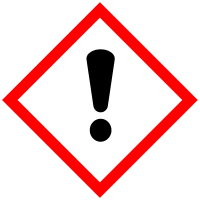 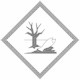 